1. शब्द अर्थ लिखिए | (Write word meanings in English)                            		 6 x 1 = 6१. नारियल     २. वृक्ष     ३. तना     ४. फल      ५. पत्तियाँ     ६. रेशे 2. सही विकल्प चुनिए |(Choose the correct option)                                      		3 x 1 = 3(१) नारियल की खेती कहाँ होती है ?(ii) अधिक वर्षावाले क्षेत्रों      (iiii) मैदान      (iiiiii) रेगिस्तान     (iviv) जंगलों   (२) नारियल का कौन – सा  भाग फर्नीचर बनाने के काम आता है ?(ii) पत्ती                   (iiii) फल       (iiiiii) तना         (iviv) जड़ (३) नारियल को और किस नाम से जाना जाता है ?(ii) श्रीफल                 (iiii) जंबूफल    (iiiiii) कदलीफल     (iviv) सीताफल     3. अंग्रेजी शब्दों का हिन्दी अर्थों से मिलान कीजिए |                                     		4 x 1 = 4      (Match the following)	     १. Bunch        -      उत्पादन     २. Fibers        -      धार्मिक     ३. Production     -      गुच्छा      ४. Religious      -        रेशे 4. समान अर्थवाले शब्द चुनकर लिखे |                                                              		4 x 1 = 4      (Choose and write the synonyms)१. सुबह   -   _______ (प्रातः / शाम)२. छुट्टी   -    _______ (अवकाश / आनंद)३. द्वार   -   _______ (दरवाज़ा / द्वारा)४. दोपहर  -   _______ (दिन / दुपहरी)5. समझिए और सही विशेषण लगाइए |                                                            		4 x 1 = 4      (Understand and write correct adjectives)१. ___________ तना                            २. ___________ पत्तियाँ                      ३. ___________ जगह ४. ___________ तत्व     6. प्रश्नों के उत्तर लिखिए |                                                                                 		 2 x 2 = 4     (Answer the following questions)नारियल के पेड़ कहाँ पाए जाते है ?२. नारियल के पेड़ का तना कैसा होता है ? ************शुभ कामनाएँ************POST MIDTERM TESTCRT-01POST MIDTERM TESTCRT-01POST MIDTERM TESTCRT-01CLASS: IV- SUBJECT:  HINDIDATE: TOPIC: 6.गुणों की खान : नारियल MARKS:          25                                               TIME: 40 MINS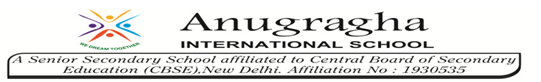 